GUÍA DE MATEMÁTICAS 1º básicoSemana 32 del 2 al 6 de noviembre,2020Instrucciones:1.- Encierra el número mayor y luego suma contando hacia adelante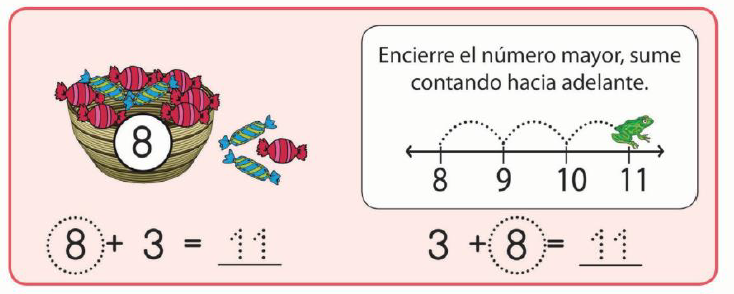 Puedes utilizar la siguiente cinta numerada para realizar el siguiente ejercicio: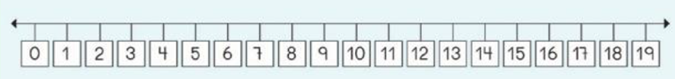 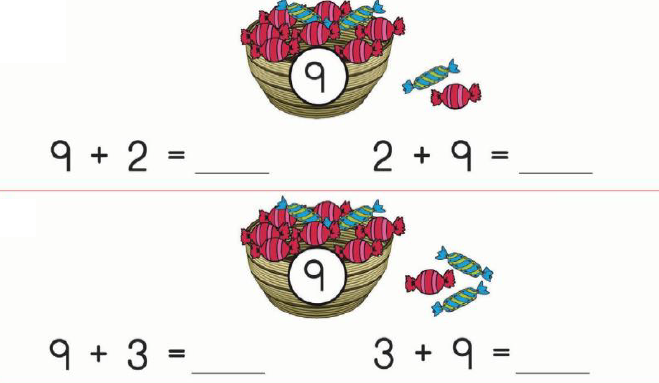 2.- Encierra el número mayor en las siguientes sumas horizontales y luego resuelve contando hacia adelante: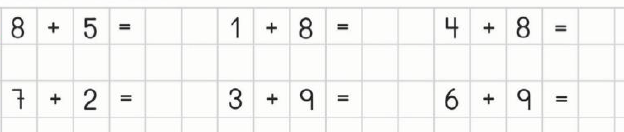 3.- Para escribir en forma vertical una adición, debes ordenar los dígitos según el valor posicional de cada uno. Por ejemplo: 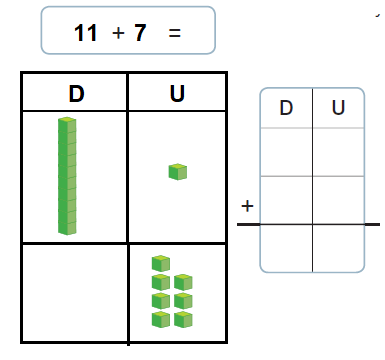 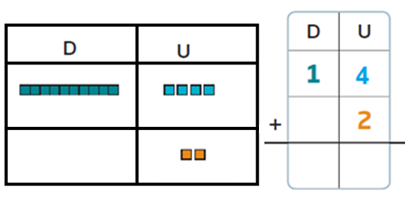 4.- 5.- 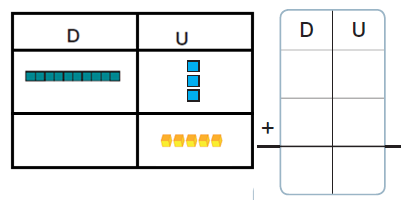 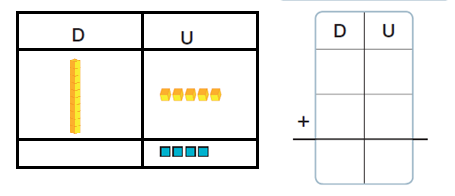 6.- 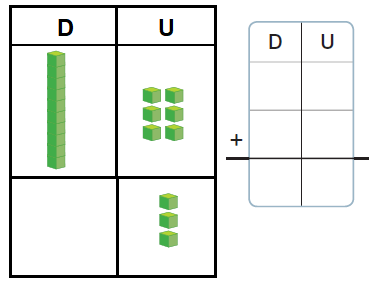 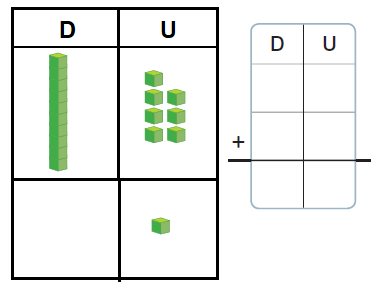 7.- Encierra el número mayor en las siguientes sumas verticales y luego resuelve contando hacia adelante: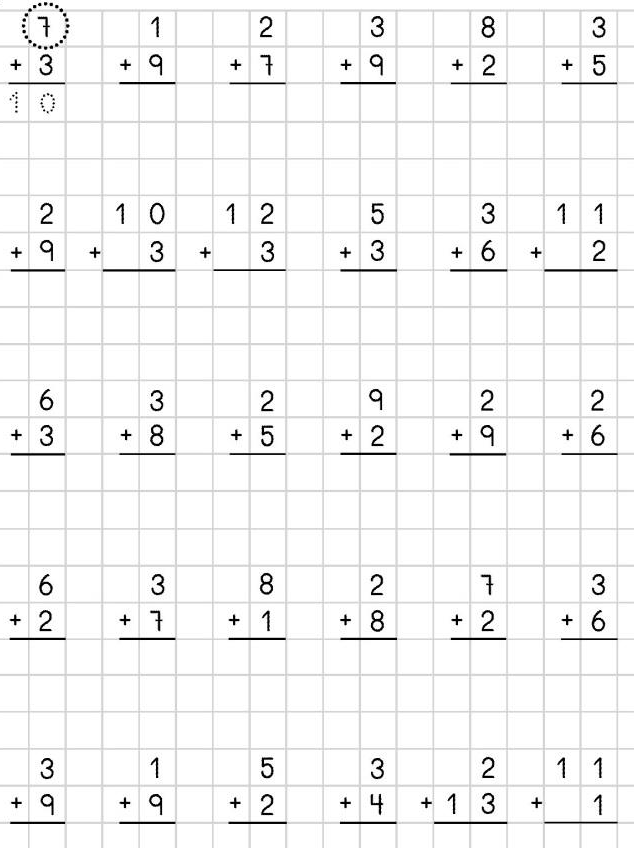 Colegio República Argentina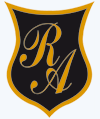 O’Carrol  # 850-   Fono 72- 2230332Rancagua                                                   Nombre:Curso:                                                                                  Fecha: OA: Demostrar que comprenden la adición de números del 0 al 20 (OA9).Correos: constanza.urzua@colegio-republicaargentina.cl                           loreto.valderrama@colegio-republicaargentina.cl                          carolina.salinas@colegio-republicaargentina.cl                          evelyn.munoz@colegio-republicaargentina.cl 